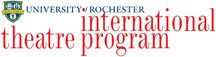 Box Office StaffSpring 20__(2 Productions + One Acts/Other)Play 1:Play 1:#Perf. DateStaff 1Staff 21Thurs (Open)2Fri (IPA Night)3Sat (eve)4Sun (mat)5Wed (Eng Night)6Thurs7Fri8Sat (Close)OAOA1Thurs (Open)2Fri3Sat (mat)4Sat (eve; Close)5Other:123Play 2: Play 2: 1Thurs (Open)2Fri (IPA Night)3Sat4Sun (mat)5Wed (Eng Night)6Thurs7Fri8Sat (Close)